Why do you collect information about me? What information do you collect?How do you use it?I want to know moreImage of local SLT/teamYour speech and language therapist collects information about you as part of your speech and language therapy.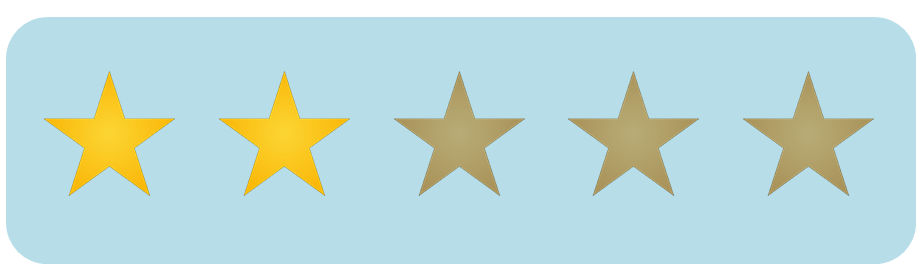 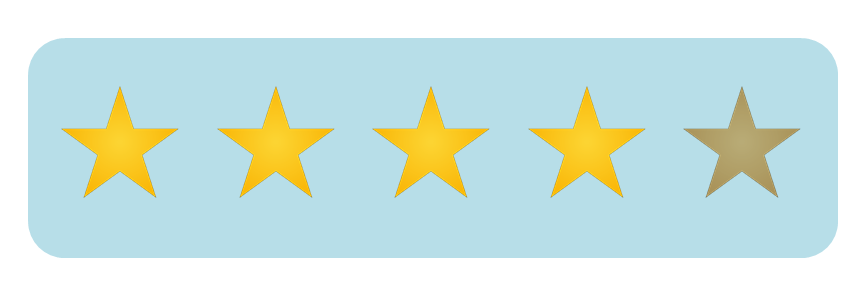 We use it to find out what is working well and what we need to work on in speech and language therapy.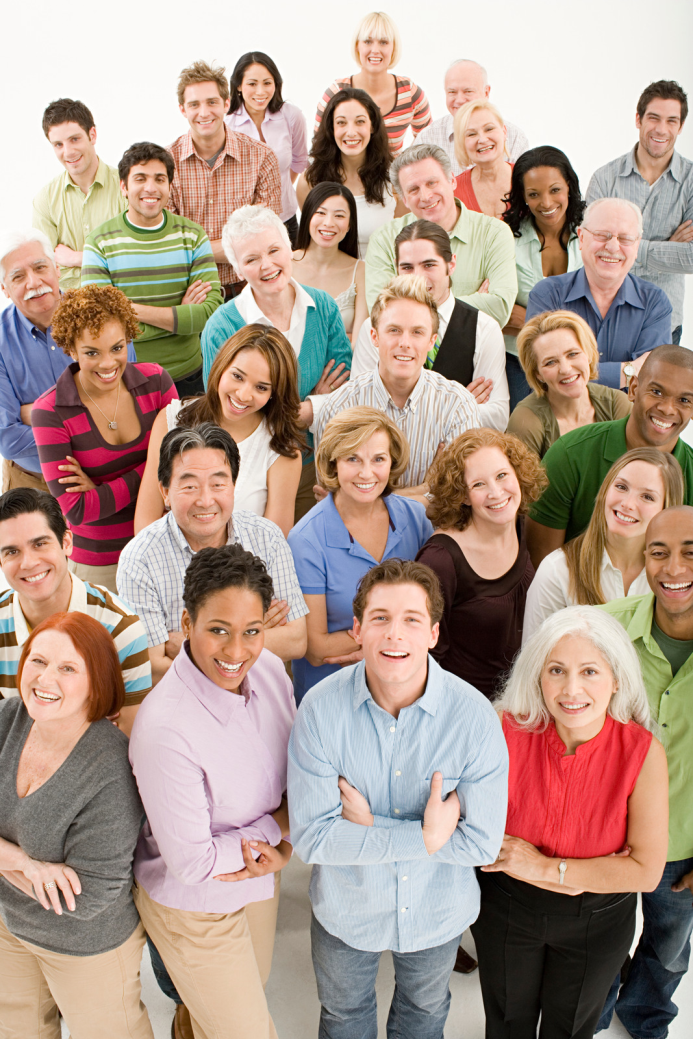 We also use this information to make our service better for you and other people.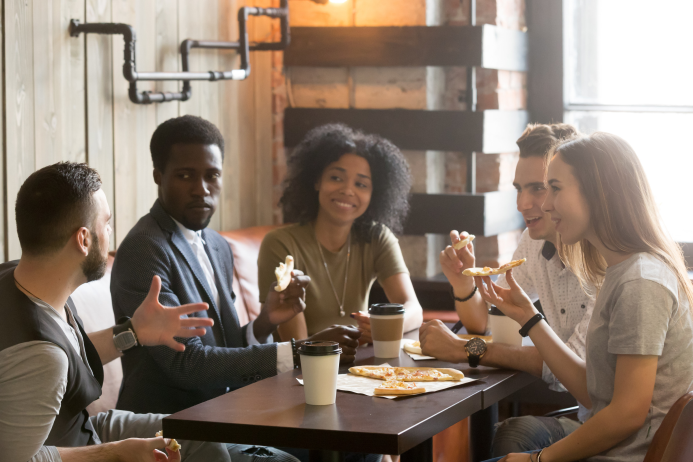 We collect information about the difficulties that you have with your communication, or eating and drinking.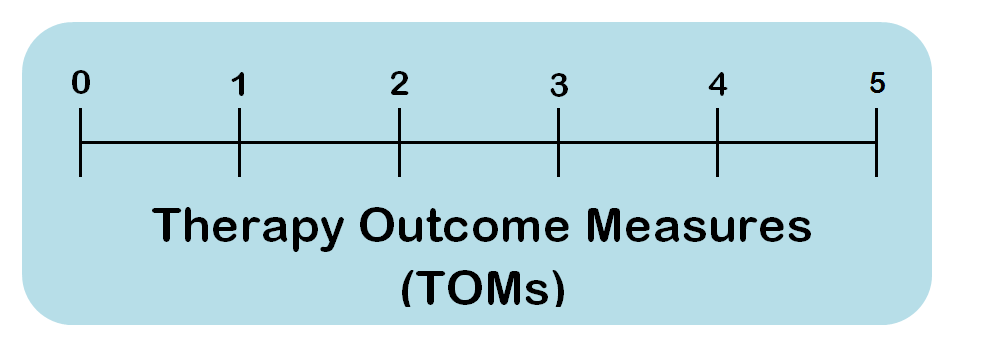 We use a tool called Therapy 
Outcome Measures (TOMs)
to help with this.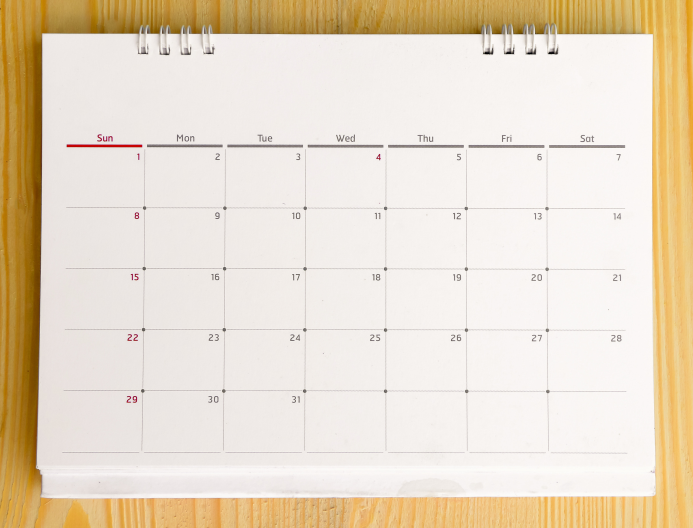 We use the TOMs at the start 
and end of your speech and language therapy.  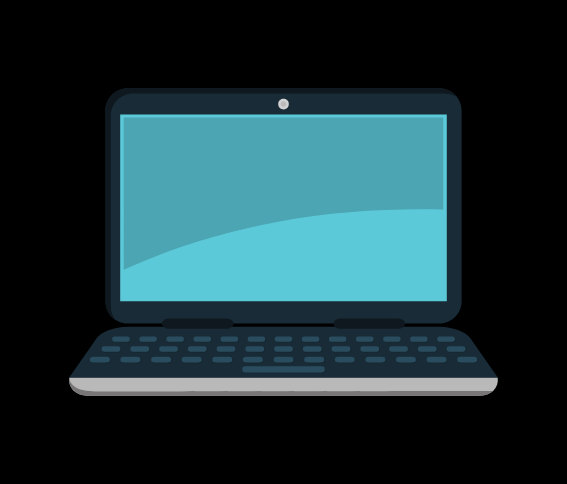 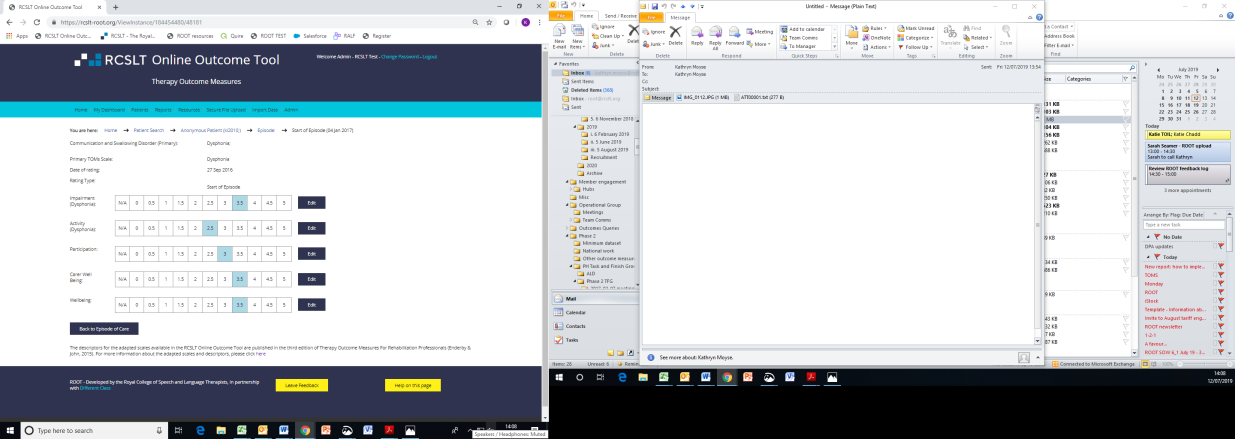 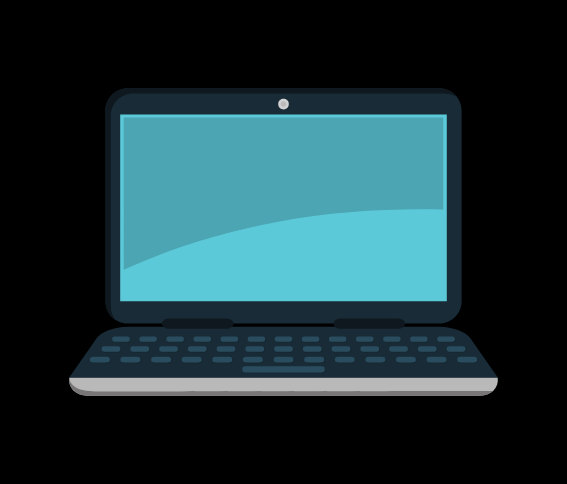 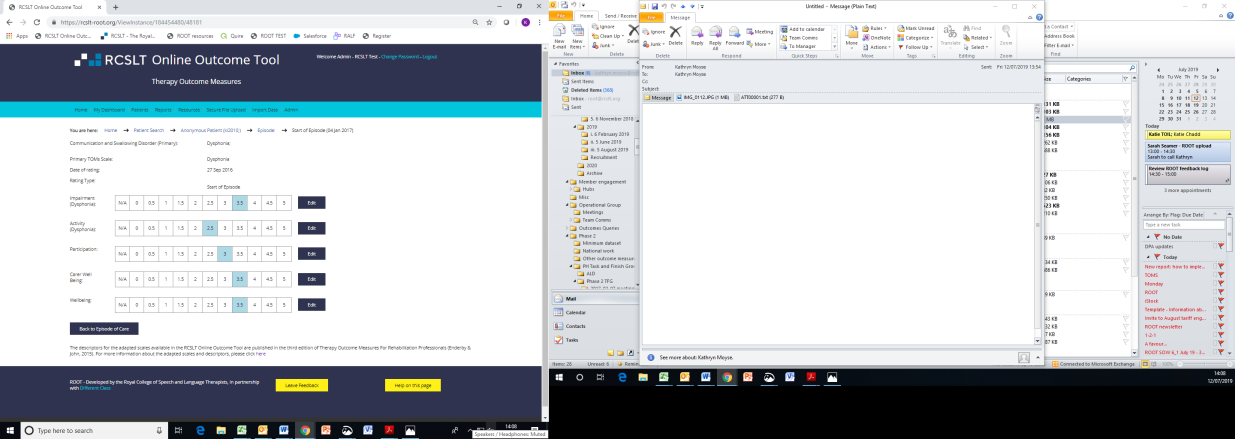 We enter some of the information we collect into an online database called the ROOT. 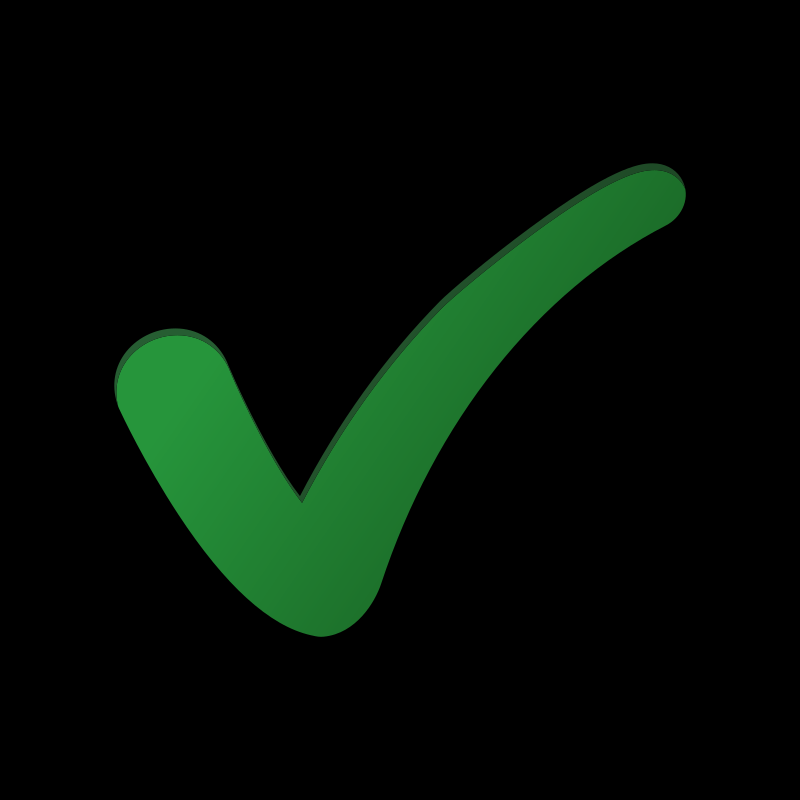 We enter information about your age, gender, TOMs scores and reasons for receiving speech and language therapy.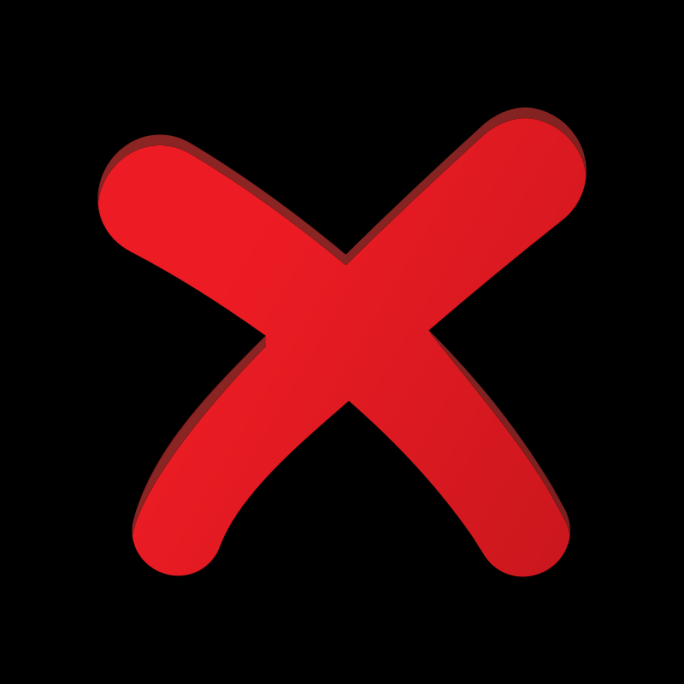 We do not enter personal details such as your name or address.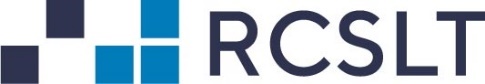 The ROOT has been developed by the Royal College of Speech and Language Therapists (RCSLT). 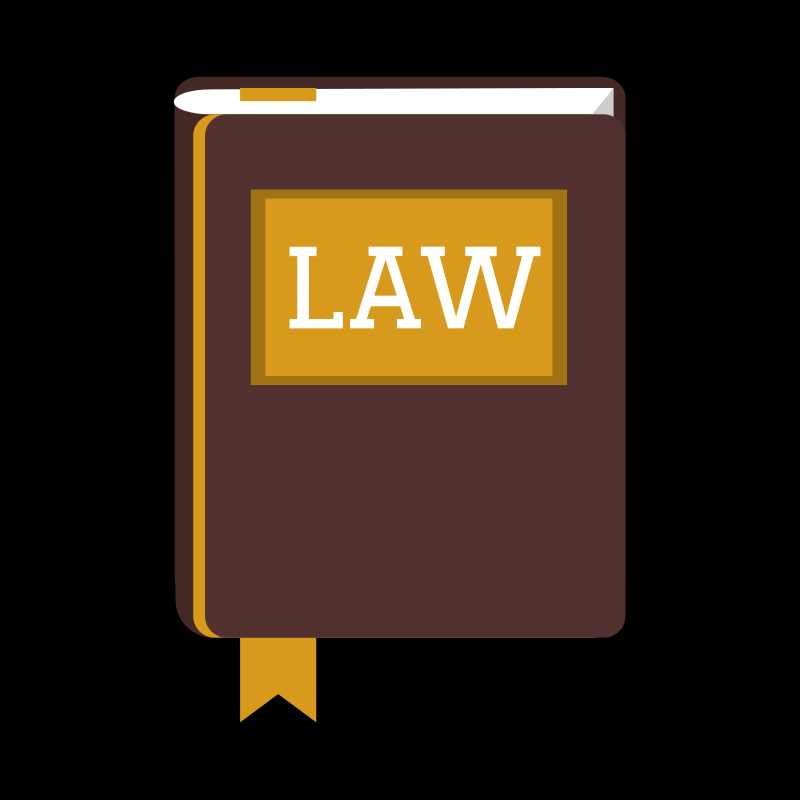 There are strict rules to make sure that information is kept safely. Your speech and language therapy service and the RCSLT carefully follow these rules.Image of local SLT/teamPlease ask your speech and language therapist for more information. 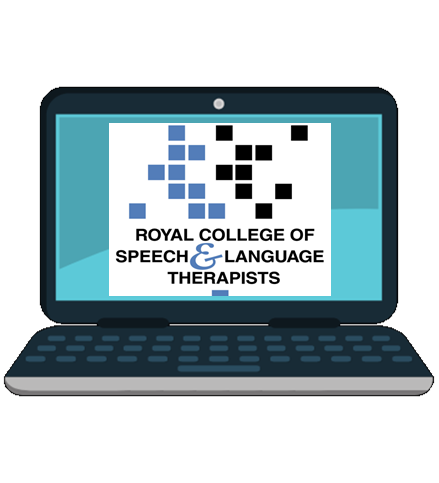 There is also more information about 
the ROOT on the RCSLT website https://www.rcslt.org/speech-and-language-therapy/guidance-for-delivering-slt-services/outcome-measurement/outcome-tool-overview